JUEGO: LA GALLINITA NUMÉRICA Y SUS HUEVECITOS IOBJETIVOS:                         -Conocer y nombrar los números.                         -Conocer la secuencia de los números.                         -Relacionar número -cantidad Les presentamos a los niños el juego en la asamblea. Vemos las gallinitas y sus huevos.Numeración.-3añosVamos a contar y ver el número de gallinas que tenemos y les vamos poniendo su número: 1-2-34añosVamos a contar y ver el número de gallinas que tenemos y les vamos poniendo su número: 1-2-3-4-5-65añosVamos a contar y ver el número de gallinas que tenemos y les vamos poniendo su número: 1-2-3-4-5-6-7-8-9-102) Cuantificadores3añosJugamos con los huevos y dos de los ponederos. Trabajamos en esta ocasión el concepto muchos - pocos. Ponemos en un ponedero pocos huevos y en el otro muchos y les preguntamos. Luego lo practicarán ellos con los huevos y los ponederos.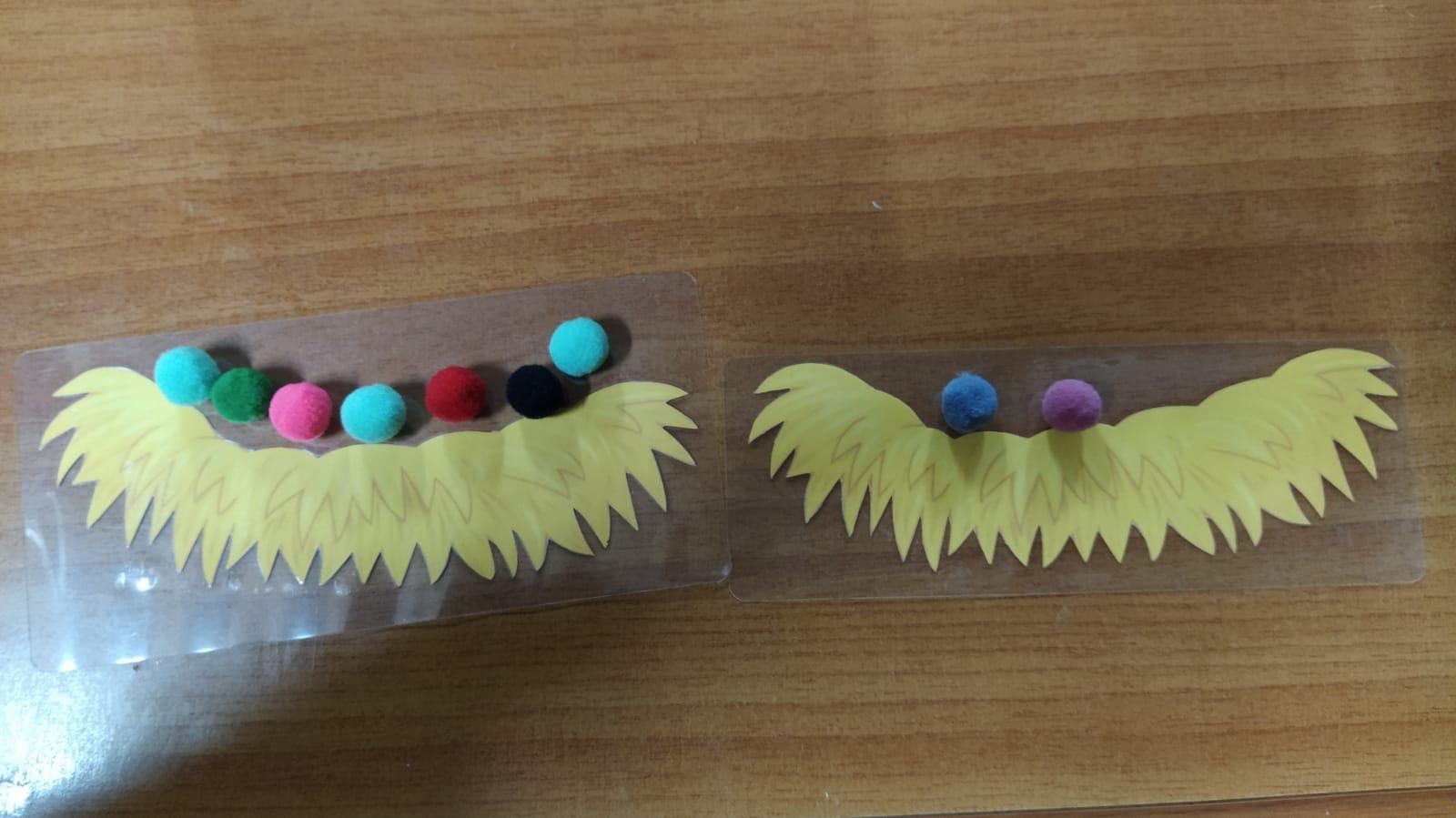 También utilizaremos los ponederos y sus huevos para reforzar el concepto más que yo- menos que yo. Yo pongo en unos de los ponederos huevos (5) y se le pide a un niño/a que ponga en el otro menos que yo, más que yo y en otro caso igual que yo.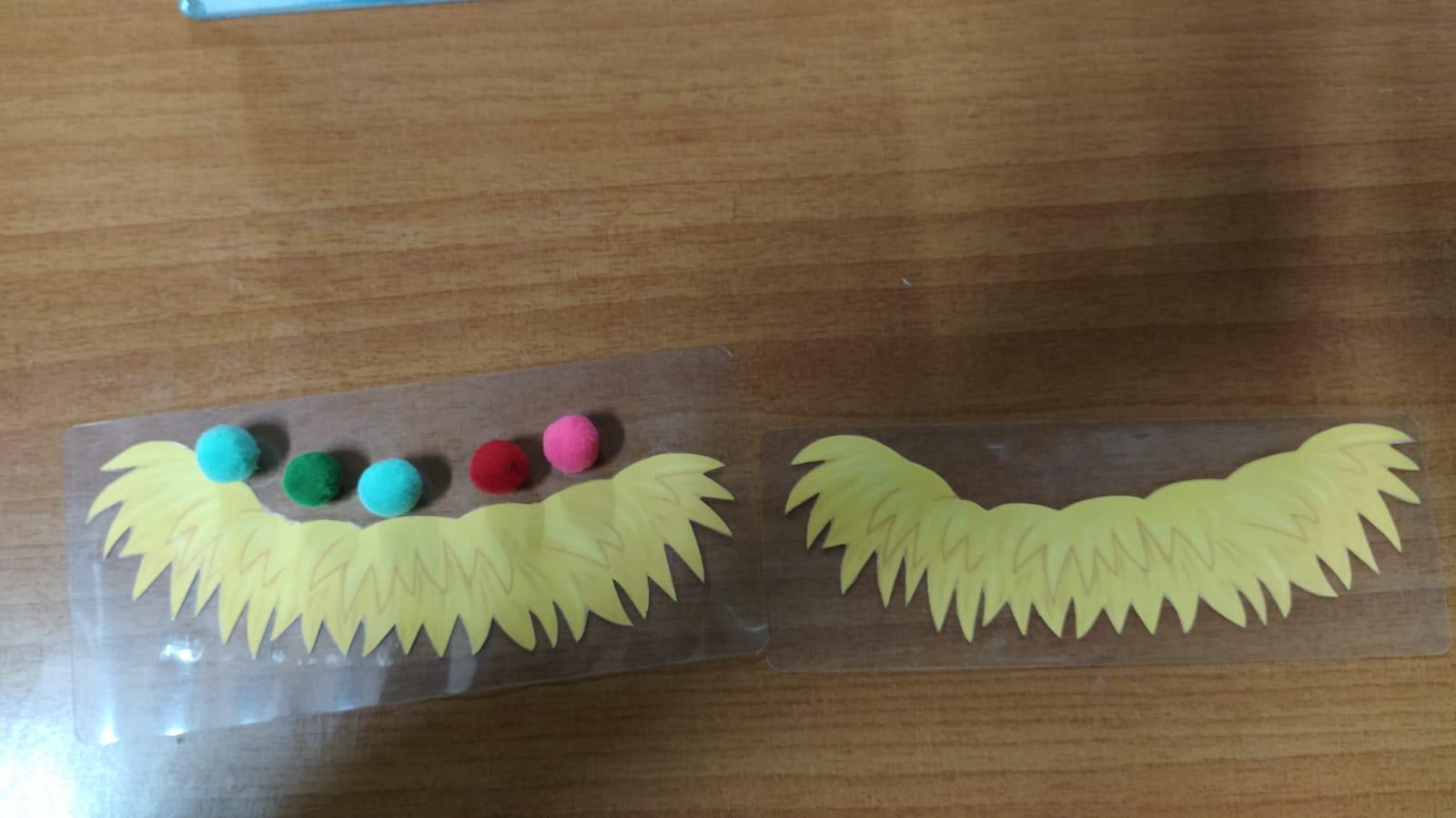 4añosAhora vamos a introducirles el concepto igual que. Pongo la gallina con 4 huevos y ellos en la siguiente gallina tienen que poner igual número de huevos que en la mía.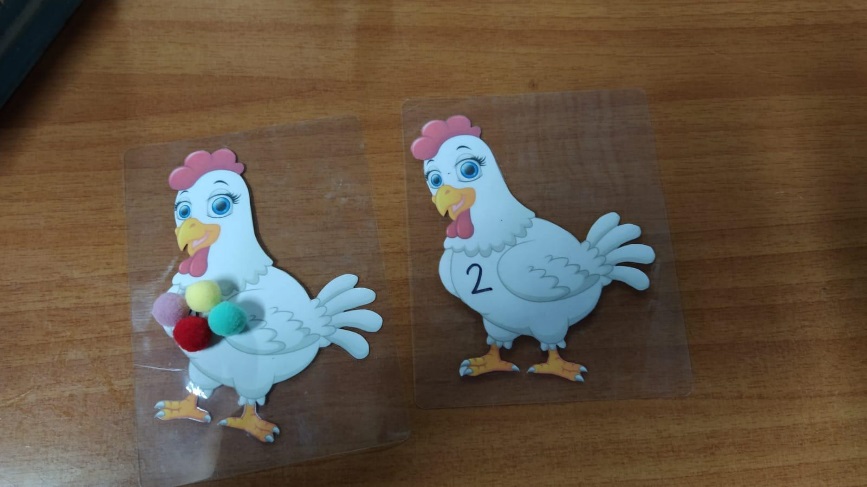 Pongo una gallina con 3 huevos y ellos tienen que poner tantos huevos como yo.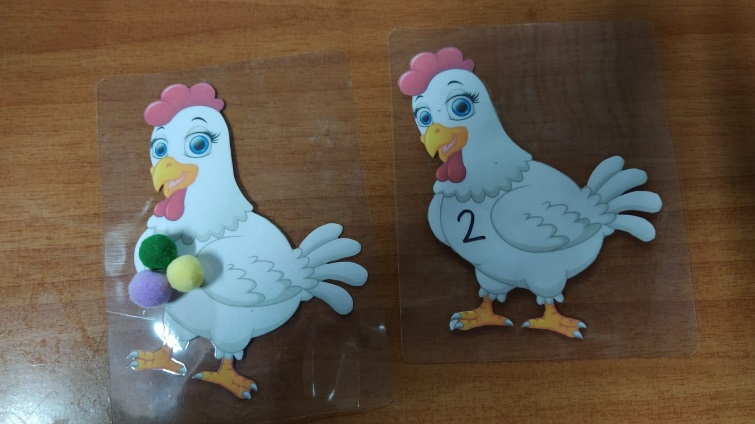 5añosPara trabajar el doble de un número, en este caso el doble de 3, pondremos 2 ponederos. En uno pondremos 3 huevos y en el otro pondremos la misma cantidad (3 huevos). A continuación el niño cogerá los huevos de los dos ponederos y los pondrá juntos en el tercer ponedero y los contará. Este número será su doble 6. 